							Immunization Form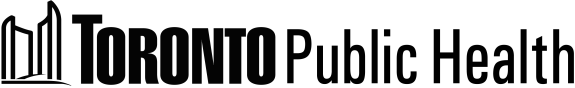 ForRegistrants of Child Care CentresDear Parent or Guardian:Under the Child Care and Early Years Act, Section 35 (1) of O. Reg. 137/2015 all children who attend a child care centremust be immunized according to Ontario's Publicly Funded Immunization Schedule.Don't have updated immunization records?See your doctor for updated immunization records or missed vaccinesEach time your child receives a vaccine, give acopy of that information toyourChild CareCentreNo Health Card? Call 416-392-1250for locations whereyourchild canreceive free vaccinationAlways keep acopyof your child’s immunization record for your referenceExemptions:If an exemption is required, please speak to your child care centre staffFor more information, call Toronto Public Health; Immunization Information Centre at 416-392-1250Please attach a photocopy of your child's immunization record and return it to the Child Care Centre.Personal health information on this form is collected under the authority of the Health Protection and Promotion Act, R.S.O. 1990, c.h.7.  It is used to administer the Toronto Public Health Vaccine Preventable Diseases Program, including maintaining immunization records for Child Care Centres. The confidentiality of this information is protected. For more information, visit our Privacy Statement at tph.to/personalhealthinfo  or contact Manager, Vaccine Preventable Diseases – 235 Danforth Ave., 2nd floor or by telephone at 416-392-1250.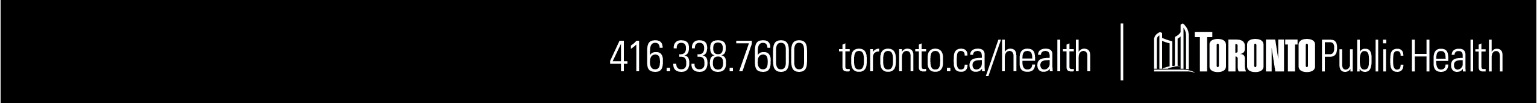 Name of Child Care CentreChild's NameLAST NAMEMIDDLE NAMEMIDDLE NAMEMIDDLE NAMEFIRST NAMEFIRST NAMEDate of Birth(year/month/day)Home AddressNUMBER                       STREET NAME             UNIT#                        CITY               POSTAL CODENUMBER                       STREET NAME             UNIT#                        CITY               POSTAL CODENUMBER                       STREET NAME             UNIT#                        CITY               POSTAL CODENUMBER                       STREET NAME             UNIT#                        CITY               POSTAL CODENUMBER                       STREET NAME             UNIT#                        CITY               POSTAL CODENUMBER                       STREET NAME             UNIT#                        CITY               POSTAL CODEParent/Guardian NameLAST NAME                                             LAST NAME                                             LAST NAME                                             FIRST NAMEFIRST NAMEFIRST NAMETelephone NumberHOME                                                   HOME                                                   HOME                                                   BUSINESS BUSINESS BUSINESS Doctor's NameTelephone Number: Telephone Number: Telephone Number: 